MMN,a.s. 
Metyšova 465,  514 01Jilemnice 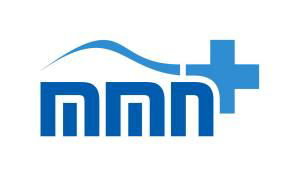 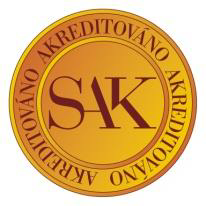 STAPRO s. r. o. 
Pernštýnské nám. 51 530 02 Pardubice 
IČO:13583531 DIČ: CZ64793419 VÁŠ DOPIS ZNAČKY / ZE DNE	NAŠE ZNAČKA	VYŘIZUJE LINKA	JILEMNICE/SEMILY 
TÚ/378/12/21			14.12.2021 Objednávka: Dobrý den, 
objednáváme uVás: Kč bez DPH. Rozšíření modulu Desktop Klient (včetně Office nástrojů) + 20 uživatelů (celkem 50 uživatelů).Cena	Kč bez DPH. Cena celkem59840,-Kč bez DPH S pozdravem, Nemocnice Semily 3. května 421 51331 Semily tel.: +420 481 661 419 TELEFON:   481 551 111	WWW:http://www.nemjil.cz/cz/mmn-a-s/	IČO:05421888,BANKOVNÍ SPOJENÍ: Komerční banka, a.s. FAX:    481 541 353	E-MAIL:vedení.a.s@nemjil.czDIČ:CZ05421888expozit. Jilemnice, č.ú.115-34 53310 267 / 0100 ID datové schránky:2ed4c4t	Spisová značka:B 3506 vedená u Krajského soudu v Hradci Králové 1 Poštovní server IceWarp-rozšíření o 100 uživatelů (celkem 1000 uživatelů). Cena vedoucí informatik MMN, a.s. vedoucí informatik MMN, a.s. mobil.: e-mail: 